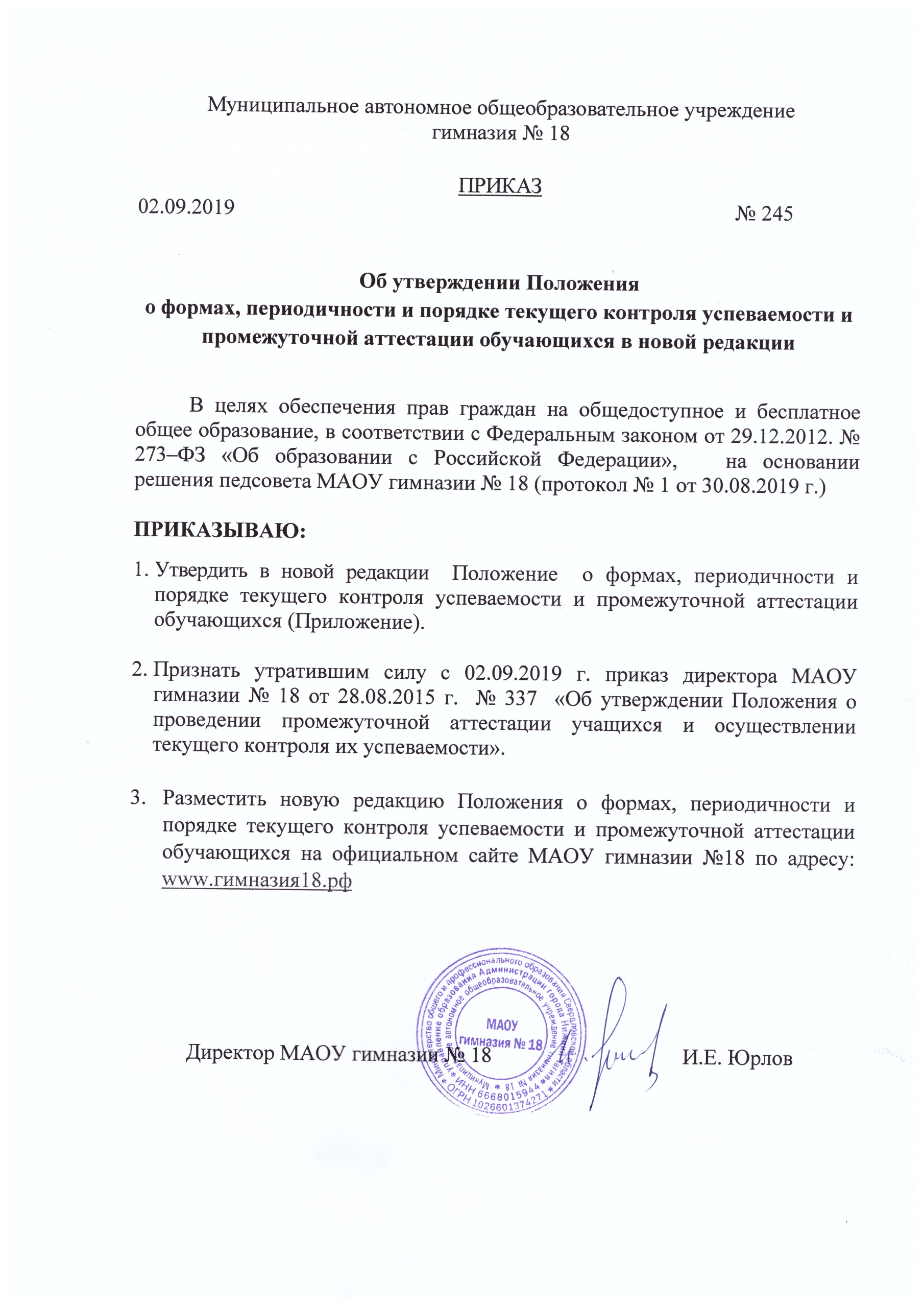 Муниципальное автономное общеобразовательное учреждение гимназия № 18ПРИКАЗ02.09.2019                                                                                            № 245Об утверждении Положения о формах, периодичности и порядке текущего контроля успеваемости и промежуточной аттестации обучающихся в новой редакцииВ целях обеспечения прав граждан на общедоступное и бесплатное общее образование, в соответствии с Федеральным законом от 29.12.2012. № 273–ФЗ «Об образовании с Российской Федерации»,   на основании   решения педсовета МАОУ гимназии № 18 (протокол № 1 от 30.08.2019 г.)ПРИКАЗЫВАЮ:Утвердить в новой редакции  Положение  о формах, периодичности и порядке текущего контроля успеваемости и промежуточной аттестации обучающихся (Приложение).Признать утратившим силу с 02.09.2019 г. приказ директора МАОУ гимназии № 18 от 28.08.2015 г.  № 337  «Об утверждении Положения о  проведении промежуточной аттестации учащихся и осуществлении текущего контроля их успеваемости».Разместить новую редакцию Положения о формах, периодичности и порядке текущего контроля успеваемости и промежуточной аттестации обучающихся на официальном сайте МАОУ гимназии №18 по адресу: www.гимназия18.рфДиректор МАОУ гимназии № 18                                   И.Е. ЮрловПриложение.УТВЕРЖДЕНОприказом директора МАОУ гимназии №18от 02.09.2019г. № 245Положениео формах, периодичности и порядке текущего контроля успеваемости и промежуточной аттестации обучающихсяОбщие положенияНастоящее Положение о формах, периодичности и порядке текущего контроля успеваемости и промежуточной аттестации обучающихся разработано в соответствии с Федеральным законом от 29 декабря 2012 г. № 273-ФЗ «Об образовании в Российской Федерации»,  Приказом Министерства образования и науки Российской Федерации от 30 августа 2013 г. № 1015 «Об утверждении Порядка организации и осуществления образовательной деятельности по основным общеобразовательным программам – образовательным программам начального общего, основного общего и среднего общего образования» и Уставом МАОУ гимназии № 18  (далее - Гимназии).1.2.Настоящее Положение о формах, периодичности и порядке текущего контроля успеваемости и промежуточной аттестации обучающихся (далее - Положение) является локальным нормативным актом Гимназии, регулирующим периодичность, порядок,  систему оценок и формы проведения промежуточной аттестации учащихся и текущего контроля их успеваемости. 1.3. Освоение образовательной программы, в том числе отдельной части или всего объема учебного предмета, курса, дисциплины (модуля) образовательной программы, сопровождается текущим контролем успеваемости и промежуточной аттестацией учащихся. 1.4.Текущий контроль успеваемости учащихся – это систематическая проверка учебных достижений учащихся, проводимая педагогом в ходе осуществления образовательной деятельности в соответствии с образовательной программой.Проведение текущего контроля успеваемости направлено на обеспечение выстраивания образовательного процесса максимально эффективным образом для достижения  результатов освоения основных общеобразовательных программ, предусмотренных федеральными государственными образовательными стандартами начального общего, основного общего и среднего общего образования (далее – ФГОС).1.5.Промежуточная аттестация – это установление уровня достижения результатов освоения учебных предметов, курсов, дисциплин (модулей), предусмотренных  образовательной программой. Промежуточная аттестация является обязательной для учащихся 2-х – 11-х классов. 1.6. В первом классе исключается система балльного (отметочного) оценивания. Допускается лишь словесная объяснительная оценка, использование знаковой символики (смайлики, звездочки, самолетики, солнышки и пр.).2. Содержание и порядок проведения текущего контроля успеваемости учащихся2.1. Текущий контроль успеваемости учащихся проводится в течение учебного периода в целях:- контроля уровня достижения учащимися результатов, предусмотренных образовательной программой;- оценки соответствия результатов освоения образовательных программ  требованиямФГОС;- проведения учащимся самооценки, оценкиего работы педагогическим работником с целью возможного совершенствования  образовательного процесса.2.2. Текущий контроль осуществляется педагогическим работником, реализующим соответствующую часть образовательной программы.2.3.Порядок, формы, периодичность, количество обязательных мероприятий при проведении текущего контроля успеваемости учащихся определяются педагогическим работником с учетом образовательной программы.2.4. Формами текущего контроля могут быть:- письменная проверка – письменный ответ учащегося на один или систему вопросов (заданий). К письменным видам работ относятся: домашние, проверочные, самостоятельные, лабораторные, практические, тематические, контрольные, диагностические работы; письмо по памяти, тестирование, контрольное списывание; сочинения, изложение, диктанты, рефераты, проекты, работа в контурных картах и другое;- устная проверка – устный ответ учащегося на один или систему вопросов в форме ответа,  беседы, собеседования и другое;- комбинированная проверка - сочетание письменных и устных форм проверок.2.5. Фиксация результатов текущего контроля осуществляется, как правило, по пятибалльной системе, кроме курсов, перечисленных в п. 2.11., а также факультативных курсов учебного плана. Для факультативных курсов текущий контроль не проводится.Текущий контроль успеваемости учащихся первого класса в течение учебного года осуществляется без фиксации достижений учащихся  в классном журнале по пятибалльной системе, допустимо использовать только положительную и не различаемую по уровням фиксацию. Допускается словесная объяснительная оценка, знаковая символика.2.6.Последствия получения неудовлетворительного результата текущего контроля успеваемости определяются педагогическим работником в соответствии с образовательной программой и могут включать в себя проведение дополнительной работы с учащимся, индивидуализацию содержания образовательной деятельности учащегося, иную корректировку образовательной деятельности в отношении учащегося.  2.7.  Результаты текущего контроля фиксируются в классных журналах, дневниках обучающихся.2.8. Порядок выставления отметок:отметка за устный ответ заносится в классный журнал в день проведения урока;отметка за выполненную письменную работу заносится в классный журнал к следующему уроку; за письменную работу в 9-11 классах - не более, чем через неделю;отметка за проекты и творческие работы по предметам в 5 – 9 классах – не позже,  чем через неделю после их проведения;отметка за сочинение в 10 – 11 классах – не более,чем через 10 дней;отметка за изложение в 9 классе – не более, чем через неделю;отметка за контрольную работу – не более, чем через неделю.2.9.При переводе отметки за контрольное мероприятие используется оценочная шкала:- на уровне начального общего образования: «5» - если ученик выполнил не менее 90% от задания; «4» - если более, чем 67%, но менее, чем 90%; «3» - если более, чем 50%, но менее, чем 67%; «2» - если выполнил менее 50%.  - на уровне основного и среднего общего образования: «5» - если ученик выполнил не менее 85% от задания; «4» - если более, чем 70%, но менее, чем 85%; «3» - если более, чем 50%, но менее, чем 70%; «2» - если выполнил менее 50%.  2.10. По учебным предметам возможно выставление нескольких отметок в журнал за один урок. 2.11. По курсу ОРКСЭ и факультативным курсам вводится безотметочное обучение (текущие и четвертные (полугодовые) отметки не выставляются).  Объектом оценивания по курсу ОРКСЭ становится нравственная и культурологическая компетентность ученика, рассматриваемые как универсальная способность человека понимать значение нравственных норм, правил морали, веры и религии в жизни человека, семьи, общества, воспитание потребности к духовному развитию, которая представляется в виде защиты проекта или творческой работы. Результатом освоения факультативного курса является выполнение зачетной работы.2.12. При наличии медицинского заключения, освобождающего обучающегося от физической нагрузки и (или) двигательной активности по предмету «Физическая культура» по состоянию здоровья, на период освобождения обучающемуся предоставляется возможность освоить отдельную часть или весь объем учебного предмета в условиях и формах, учитывающих состояние его здоровья(реферат, собеседование, создание виртуальной модели и др.).2.13.Успеваемость учащихся, занимающихся по индивидуальному учебному плану,подлежит текущему контролю с учетом особенностей освоения образовательной программы, предусмотренных индивидуальным учебным планом. 2.14. Учащиеся, временно обучающиеся в санаторных школах, реабилитационных общеобразовательных учреждениях, аттестуются на основе их аттестации в этих учебных заведениях. В качестве результатов текущего контроля успеваемости за соответствующий период принимаются сведения, представленные в надлежащем порядке  указанными организациями. Представленные результаты вносятся классным руководителем (после согласования с заместителем директора по учебной работе) в электронный журнал класса в даты периода обучения в организации, предоставившей документ. При этом отметки выставляются с указанием задания: «Обучение в (наименование организации)». Если  санаторные школы и реабилитационные общеобразовательные учреждения реализуют не все предметы учебного плана Гимназии, то учащиеся имеют право пройти обучение и текущую аттестацию по недостающим предметам в дистанционной или заочной форме.2.15.В целях выбора оптимальной программы физического воспитания и учета медицинских рекомендаций по планированию занятий физической культурой все обучающиеся в зависимости от уровня физического развития и функциональных возможностей относятся к следующим медицинским группам для занятий физической культурой: основная, подготовительная и специальная.Текущий контроль для обучающихся, отнесенных к различным медицинским группам, отличаются требованиями к объемам и структуре физической нагрузки.2.16. Деление обучающихся на группы по состоянию здоровья:2.16.1. К основной медицинской группе для занятий физической культурой (I группа) относятся несовершеннолетние:без нарушений состояния здоровья и физического развития;с функциональными нарушениями, не повлекшими отставание от сверстников в физическом развитии и физической подготовленности.Отнесенным к основной медицинской группе несовершеннолетним разрешаются занятия в полном объеме по учебной программе физического воспитания с использованием профилактических технологий, подготовка и сдача тестов индивидуальной физической подготовленности.2.16.2. К подготовительной медицинской группе для занятий физической культурой (II группа) относятся несовершеннолетние:имеющие морфофункциональные нарушения или физически слабо подготовленные;входящие в группы риска по возникновению заболеваний (патологических состояний);с хроническими заболеваниями (состояниями) в стадии стойкой клинико-лабораторной ремиссии, длящейся не менее 3 - 5 лет.Отнесенным к этой группе несовершеннолетним разрешаются занятия по учебным программам физического воспитания при условии более постепенного освоения комплекса двигательных навыков и умений, особенно связанных с предъявлением к организму повышенных требований, более осторожного дозирования физической нагрузки и исключения противопоказанных движений. К участию в спортивных соревнованиях эти обучающиеся не допускаются. Рекомендуются дополнительные занятия для повышения общей физической подготовки в образовательной организации или в домашних условиях.Тестовые испытания, сдача индивидуальных нормативов и участие в массовых физкультурных мероприятиях не разрешается без дополнительного медицинского осмотра.2.16.3. Специальная медицинская группа для занятий физической культурой делится на две подгруппы: специальную "А" и специальную "Б".2.16.3.1. К специальной подгруппе "А" (III группа) относятся несовершеннолетние:с нарушениями состояния здоровья постоянного (хронические заболевания (состояния), врожденные пороки развития, деформации без прогрессирования, в стадиикомпенсации) или временного характера;с нарушениями физического развития, требующими ограничения физических нагрузок.Отнесенным к этой группе несовершеннолетним разрешаются занятия оздоровительной физической культурой по специальным программам (профилактические и оздоровительные технологии).При занятиях оздоровительной физической культурой должны учитываться характер и степень выраженности нарушений состояния здоровья, физического развития и уровень функциональных возможностей несовершеннолетнего, при этом резко ограничивают скоростно-силовые, акробатические упражнения и подвижные игры умеренной интенсивности, рекомендуются прогулки на открытом воздухе. Возможны занятия адаптивной физической культурой.2.16.3.2. К специальной подгруппе "Б" (IV группа) относятся несовершеннолетние, имеющие нарушения состояния здоровья постоянного (хронические заболевания (состояния) в стадии субкомпенсации) и временного характера, без выраженных нарушений самочувствия.Отнесенным к этой группе несовершеннолетним рекомендуются в обязательном порядке занятия лечебной физкультурой в медицинской организации, а также проведение регулярных самостоятельных занятий в домашних условиях по комплексам, предложенным врачом по лечебной физкультуре медицинской организации.Критерии текущей и промежуточной аттестации обучающихся специальной медицинской группы «Б»:посещаемость, если она не противоречит медицинским показаниям;активность, старательность, позитивное отношение к предложенным заданиям специалиста, проводящего занятия;оценка освоения знаний по теоретическим вопросам в виде устного опроса, или написания реферата по избранным темам, либо выполнения проектной деятельности;умение осуществлять самоконтроль, оценивать текущее состояние здоровья по частоте сердечных сокращений, внешним признакам и ощущениям;техника выполнения физических упражнений и двигательных действий по базовым разделам программы, не противоречащих состоянию здоровья;оказание посильной помощи учителю физической культуры в организации и проведении уроков;участие в различных физкультурно-оздоровительных и спортивно-массовых мероприятиях, организованных в ОО, в качестве помощника, судьи, секретаря соревнований, организатора;самостоятельное выполнение комплексов упражнений по ЛФК в форме домашнего задания (согласно заболеванию);самостоятельное выполнение комплексов упражнений по корригирующей гимнастике.2.17. Текущий контроль и промежуточная аттестация обучающихся, отнесенных к подготовительной и специальной группам, может проводится в части теоретической и/или практической подготовки.Теоретические знания и сведения проверяются в виде опроса в ходе урока или написания письменной работы (реферативной, творческой, практической и т.д.) по избранной теме в рамках содержания изучаемого раздела учебной программы в объеме требований программы для данного класса.Содержание практической части позволяет оценивать двигательные умения и навыки без выполнения обучающимися тестов и нормативов, либо без учета времени выполнения задания.Основным критерием оценки успеваемости при этом является сформированность у обучающегося понимания роли и значения физической культуры в развитии личностных качеств, убежденности в необходимости укрепления и сохранения индивидуального здоровья, а также освоение умений отбирать физические упражнения и регулировать физические нагрузки для оздоровительных и коррекционных занятий.2.18.Обучающиеся, перенесшие сезонные заболевания (острые респираторные вирусные инфекции, острые респираторные заболевания), часто болеющие дети, временно освобожденные от занятий физическими упражнениями, обязаны присутствовать в спортивном зале в спортивной форме согласно расписанию уроков физической культуры и участвовать в подготовке и проведении урока физической культуры в качестве помощника, организатора, судьи, ответственного за инвентарь, приобретая организаторские навыки, осваивать теоретический раздел программного материала по предмету «Физическая культура». Запрещается пассивное присутствие или пропуски уроков физической культуры без уважительной причины. В период временного освобождения обучающиеся подлежат текущему контролю в соответствии с п. 2.17. настоящего положения.2.19. Педагогические работники доводят до сведения родителей (законных представителей)  сведения о результатах текущего контроля успеваемости учащихся как посредством заполнения предусмотренных документов, в том числе в электронной форме, так и по запросу родителей (законных представителей) учащихся. Педагогические работники в рамках работы с обращениями родителей (законных представителей) учащихся обязаны прокомментировать результаты текущего контроля успеваемости учащихся в устной форме. 2.20. Текущий контроль в рамках внеурочной деятельности определяется ее моделью, формой организации занятий, особенностями выбранного направления. Оценивание внеучебных достижений учащихся осуществляется в соответствии с  образовательными программами и локальными актами Гимназии.Содержание, и порядок проведения промежуточной аттестации3.1.Целями проведения промежуточной аттестации являются:- объективное установление фактического уровня освоения образовательной программы и достижения результатов освоения образовательной программы; - соотнесение этого уровня с требованиями ФГОС;- оценка достижений конкретного учащегося, позволяющая выявить пробелы в освоении им образовательной программы и учитывать индивидуальные потребности учащегося в осуществлении образовательной деятельности;- оценка динамики индивидуальных образовательных достижений, продвижения в достижении планируемых результатов освоения образовательной программы3.2.Промежуточная аттестация в Гимназии проводится на основе принципов объективности, беспристрастности. Оценка результатов освоения учащимися образовательных программ осуществляется в зависимости от достигнутых учащимся результатов и не может быть поставлена в зависимость от формы получения образования, формы обучения, факта пользования платными дополнительными образовательными услугами и иных подобных обстоятельств. 3.3. Формы промежуточной аттестации:- годовая отметка. Годовая отметка – является отметкой по итогам текущего контроля и выставляется как среднеарифметическое четвертных отметок с округлением по математическому принципу.- итоговое сочинение (изложение) для учащихся 11 классов как условие допуска к государственной итоговой аттестации;- итоговое устное собеседование по русскому языку для учащихся 9 классов как условие допуска к государственной итоговой аттестации;- защита итогового индивидуального проекта для учащихся9 классов;- комплексная контрольная работа в 4 классе;- Портфолио достижений выпускника, завершающего освоение основной образовательной программы начального общего и основного общего образования (ФГОС НОО, ФГОС ООО).3.4. Особенности годовой отметки.3.4.1. Годовая отметка выставляется на основе фактического уровня знаний учащихся на конец учебного года с учетом отметок за четверть (полугодие). В случае наличия у обучающегося неудовлетворительной отметки  за полугодие или за две четверти учебного года выставляется годовая отметка «2».3.4.2.Выставление четвертной отметки3.4.2.1. Четвертная отметка учащихся 2-х – 9-х классов осуществляется по текущим отметкам, полученным учащимися в течение четверти.3.4.2.2. Четвертная отметка по каждому предмету определяется с учетом средневзвешенной системы оценки учебно-познавательной деятельности учащихся.Система средневзвешенной оценки включает учет и подсчет баллов, полученных на протяжении всего учебного периода за все виды учебной работы – диагностические работы, контрольные работы, самостоятельные работы, тесты, проекты, презентации, домашние работы и т.д.3.4.2.3. Четвертная отметка считается обоснованной при наличии у учащегося в классном журнале не менее трех текущих отметок по данному предмету. 3.4.2.4. Вопрос об оценивании результатов по итогам четверти учащихся, пропустивших 2/3 учебного времени, решается в индивидуальном порядке директоромГимназии на основании заявления родителей по согласованию с родителями учащихся или лиц их заменяющих.3.4.2.5. Четвертная отметка выставляется учителем-предметником в классный журнал в течение последней учебной недели, но не позднее последнего дня четверти.3.4.3.Выставление полугодовой отметки3.4.3.1. Полугодовая отметка учащихся 10-х–11-х классов осуществляется по текущим отметкам, полученным учащимися в течение полугодия. 3.4.3.2. Полугодовая отметка определяется путем вычисления среднего арифметического текущих отметок с последующим округлением до целого числа.3.4.3.3. Полугодовая отметка по предмету считается обоснованной при наличии у учащегося в классном журнале не менее пяти текущих отметок по данному предмету. В противном случае вопрос об оценивании учащихсярешается в индивидуальном порядке директором Гимназии по согласованию с родителями учащихся или лиц их заменяющих.3.4.3.4. Оценка за полугодие выставляется учителем-предметником в классный журнал в течение последней учебной недели, но не позднее последнего дня полугодия.3.4.4. По предметам, реализуемым в соответствии с учебным планом только в одном полугодии, годовая отметка выставляется по окончании изучения курса.3.4.5. Юношам 10-х классов по предмету ОБЖ после прохождения учебных сборов и с учетом их результатов выставляется итоговая оценка, которая заносится в классный журнал.3.4.6. Обучающиеся 9-х классов, имеющие годовые отметки по всем учебным предметам учебного плана за 9 класс не ниже удовлетворительных и не имеющие академической задолженности, а также имеющие результат "зачет" за итоговое собеседование по русскому языку и "зачет" за защиту итогового индивидуального проекта,допускаются к государственной итоговой аттестации.3.4.7. Обучающиеся 11-х классов, имеющие годовые отметки по всем учебным предметам учебного плана за каждый год обучения по образовательной программе среднего общего образования не ниже удовлетворительных и не имеющие академической задолженности, в том числе за итоговое сочинение (изложение), допускаются к государственной итоговой аттестации.3.4.8. Решение о допуске учащихся 9-х, 11-х классов к государственной итоговой аттестации принимается педагогическим советом гимназии.  3.5.Фиксация результатов промежуточной аттестации осуществляется, как правило, по пятибалльной системе, кроме курсов, перечисленных в п. 2.11., для которых вводится оценивание «зачет», «незачет», как оценка усвоения материала за учебный период (год).3.6.При пропуске обучающимся более половины учебного времени, отводимого на изучение учебного предмета, курса, дисциплины, модуля учащийся имеет право на перенос срока проведения промежуточной аттестации. Новый срок проведения годовой аттестации определяется Гимназией с учетом учебного плана, индивидуального учебного плана на основании заявления родителей  (законных представителей). 3.7. Педагогические работники доводят до сведения родителей (законных представителей)  сведения о результатах промежуточной аттестации учащихся как посредством заполнения предусмотренных документов, в том числе в электронной форме, так и по запросу родителей (законных представителей) обучающихся. Педагогические работники в рамках работы с обращениями родителей (законных представителей) учащихся обязаны прокомментировать результаты промежуточной аттестации обучающихся  в устной форме. 3.8.Особенности сроков и порядка проведения промежуточной аттестации могут быть установленыГимназией  для следующих категорий обучающихся по заявлению родителей (законных представителей):выезжающих на учебно-тренировочные сборы, на олимпиады школьников, на российские или международные спортивные соревнования, конкурсы, смотры, олимпиады и тренировочные сборы и иные подобные мероприятия;отъезжающих на постоянное место жительства за рубеж;находящихся на длительном лечении;в  форме семейного образования;для иных учащихся по решению педагогического совета.3.9. Для учащихся, обучающихся по индивидуальному учебному плану, сроки и порядок проведения промежуточной аттестации определяются индивидуальным учебным планом.3.10. Для обучающихся 11 классов проводится итоговое сочинение как условие допуска к государственной итоговой аттестации. Сроки и порядок проведения итогового сочинения регулируются федеральным законодательством.3.11. Для обучающихся, завершающих освоение образовательной программы основного общего образования,  является обязательной защита  итогового индивидуального проекта,сроки и порядок проведения которой регулируются локальным актом Гимназии.3.12. Промежуточная аттестация в рамках внеурочной деятельности в Гимназии осуществляется в форме представления обучающимся Портфолио достижений выпускника.Особенности проведения промежуточной аттестации обучающихся, осуществляющих индивидуальное обучение на дому,   в форме семейного образования и самообразования4.1.Родители (законные представители) несовершеннолетних учащихся имеют право выбирать до завершения получения ребенком  основного общего образования с учетом мнения ребенка, а также с учетом  рекомендаций психолого-медико-педагогической комиссии (при их наличии) формы получения образования и формы обучения и дать ребенку начальное общее, основное общее и среднее общее образование.4.2. Промежуточная аттестация учащихся, осуществляющих индивидуальное обучение на дому,  в форме семейного образования и самообразования  проводится в соответствии с настоящим Положением в сроки, предусмотренные образовательной программой, в порядке, установленном настоящим положением.  4.3. Содержание и порядок проведения годовой промежуточной аттестации учащихся,  осуществляющих индивидуальное обучение на дому,  в форме семейного образования и самообразования  определяется п. 3 настоящего Положения.4.4.  По заявлению родителей (законных представителей) учащихся в форме семейного образования и самообразования  Гимназия вправе установить индивидуальный срок проведения промежуточной аттестации. 4.5. Учащийся, получающий образование в форме семейного образования и самообразования, желающий пройти промежуточную аттестацию в Гимназии, (его законные представители) имеет право на получение информации о сроках, формах и порядке проведения промежуточной аттестации, а также о порядке зачисления в Гимназию. 4.6. Учащийся, получающий образование в форме семейного образования и самообразования, желающий пройти промежуточную аттестацию в Гимназии, (его законные представители) должен подать заявление о зачислении в Гимназию не позднее, чем за  две недели  до начала проведения соответствующей промежуточной аттестации. В ином случае гражданин к проведению промежуточной аттестации в указанный срок не допускается, за исключением случая, предусмотренного пунктом 4.4.  настоящего Положения. 4.7. Учащиеся в форме семейного образования, имеющие и не  ликвидировавшие в установленные сроки академическую задолженность, продолжают получать образование в образовательной организации. Порядок перевода учащихся в следующий класс 5.1. Учащиеся, освоившие в полном объёме соответствующую часть образовательной программы,решением педагогического совета переводятся в следующий класс.5.2. Неудовлетворительные результаты промежуточной аттестации по одному или нескольким учебным предметам, курсам, дисциплинам (модулям) образовательной программы или не прохождение промежуточной аттестации при отсутствии уважительных причин признаются академической задолженностью. 5.3.Обучающиеся обязаны ликвидировать академическую задолженность.5.4. Гимназия создает  условия учащемуся для ликвидации академической задолженности и обеспечивает контроль за своевременностью ее ликвидации.5.5. Учащиеся, имеющие академическую задолженность, вправе пройти промежуточную аттестацию по соответствующему учебному предмету, курсу, дисциплине (модулю) не более двух раз в сроки, определяемые Гимназией,   в установленный данным пунктом срок с момента образования академической задолженности. В указанный период не включаются время болезни учащегося, нахождение его в отпуске по беременности и родам.5.6.Для проведения промежуточной аттестации при ликвидации академической задолженности во второй раз Гимназией  создается комиссия.5.7.Не допускается взимание платы с учащихся за прохождение промежуточной аттестации.5.8. Учащиеся, не прошедшие промежуточную аттестацию по уважительным причинам или имеющие академическую задолженность, переводятся в следующий класс  условно. 5.9.Учащиеся Гимназии, обучающиеся по образовательным программам начального общего, основного общего образования, среднего общего образования, не ликвидировавшие в установленные сроки академической задолженности с момента ее образования, по усмотрению их родителей (законных представителей) оставляются на повторное обучение, переводятся на обучение по адаптированным образовательным программам в соответствии с рекомендациями психолого-медико-педагогической комиссии либо на обучение по индивидуальному учебному плану.Организация информирует родителей учащегося о необходимости принятия решения об организации дальнейшего обучения учащегося в письменной форме.